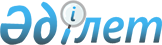 О продлении действия ставки ввозной таможенной пошлины Единого таможенного тарифа Таможенного союза в отношении отдельных видов бумаги и картона
					
			Утративший силу
			
			
		
					Решение Комиссии таможенного союза от 28 января 2011 года № 542. Утратило силу решением Комиссии таможенного союза от 9 декабря 2011 года № 859      Сноска. Утратило силу решением Комиссии таможенного союза от  09.12.2011 № 859 (вступает в силу с 01.01.2012).      Комиссия Таможенного союза решила:



      1. Утвердить сроком на 12 месяцев ставки ввозных таможенных пошлин Единого таможенного тарифа Таможенного союза (приложение № 1 к Решению Комиссии Таможенного союза от 27 ноября 2009 г. № 130) в отношении отдельных видов бумаги и картона (коды 4810 13 800 9, 4810 19 900 0, 4810 22 100 0, 4810 29 300 0 единой Товарной номенклатуры внешнеэкономической деятельности Таможенного союза) в размере 5% 

от таможенной стоимости.



      2. Настоящее Решение вступает в силу 22 февраля 2011 года.Члены Комиссии Таможенного союза: 

ГРУППА 48

БУМАГА И КАРТОН; ИЗДЕЛИЯ ИЗ БУМАЖНОЙ 

МАССЫ, БУМАГИ ИЛИ КАРТОНА      Примечания:



      1. В данной группе, если в тексте не оговорено иное, термин "бумага" распространяется на картон (независимо от толщины или массы 1 м2).



      2. В данную группу не включаются:

      а) изделия группы 30;

      б) фольга для тиснения товарной позиции 3212;

      в) ароматизированная бумага или бумага, пропитанная или покрытая косметическими средствами (группа 33);

      г) бумага или целлюлозная вата, пропитанные или с покрытием мылом или моющими средствами (товарная позиция 3401) или полирующими веществами, кремами или аналогичными средствами (товарная позиция 3405);

      д) сенсибилизированная бумага или картон товарных позиций 3701 - 3704;

      е) бумага, пропитанная диагностическими или лабораторными реагентами (товарная позиция 3822);

      ж) листовая слоистая пластмасса с бумажным наполнением, или один слой бумаги или картона, покрытый слоем пластмассы, если последний составляет более половины всей толщины материала, или изделия из таких материалов, исключая настенные покрытия товарной позиции 4814 (группа 39);

      з) изделия товарной позиции 4202 (например, дорожные принадлежности);

      и) изделия группы 46 (изделия из материалов для плетения);

      к) бумажная пряжа или текстильные изделия из нее (раздел XI);

      л) изделия группы 64 или 65;

      м) абразивная бумага или картон (товарная позиция 6805) или слюда на бумажной или картонной основе (товарная позиция 6814) (однако бумага и картон, покрытые слюдяным порошком, входят в данную группу);

      н) металлическая фольга на бумажной или картонной основе (как правило, раздел XIV или XV);

      о) изделия товарной позиции 9209; или

      п) изделия группы 95 (например, игрушки, игры, спортивный инвентарь) или группы 96 (например, пуговицы).



      3. При условии соблюдения положений примечания 7 к данной группе, в товарные позиции 4801 - 4805 включаются бумага и картон, подвергнутые каландрированию, суперкаландрированию, лощению или аналогичной отделке, с нанесенными водяными знаками или поверхностной проклейкой, а также бумага, картон, целлюлозная вата и полотно из целлюлозных волокон, окрашенные или отделанные под мрамор в массе любыми способами. За исключением особо оговоренных в товарной позиции 4803 случаев, в эти товарные позиции не включают бумагу, картон, целлюлозную вату или полотно из целлюлозных волокон, прошедшие иную обработку.



      4. В данной группе термин "газетная бумага" означает бумагу немелованную, используемую для печатания газет, с содержанием от общей массы волокна не менее 50% древесных волокон, полученных механическим или химико-механическим способом, не проклеенную или очень слабо проклеенную, имеющую шероховатость поверхности по каждой стороне, измеренную аппаратом Рarker Рrint Surf (1 МПа), превышающую 2,5 мкм (микрона), с массой 1 м2 не менее 40 г, но не более 65 г.



      5. В товарной позиции 4802 термины "бумага и картон, используемые для письма, печати или других графических целей" и "неперфорированные карты и неперфорированные бумажные ленты" означают бумагу и картон, изготовленные главным образом из беленой массы или массы, полученной механическим или химико-механическим способом, и удовлетворяющие любому из следующих критериев:

      Для бумаги или картона массой 1 м2 не более 150 г:

      а) содержание волокон, полученных механическим или химико-механическим способом, 10% или более, и

      1) масса 1 м2 не более 80 г, или

      2) окрашенные в массе; или

      б) зольность более 8%, и

      1) масса 1 м2 не более 80 г, или

      2) окрашенные в массе; или

      в) зольность более 3% и белизна 60% или более; или

      г) зольность более 3%, но не более 8%, белизна менее 60% и индекс продавливания менее или равен 2,5 кПа·м2/г; или

      д) зольность 3% или менее, белизна 60% или более и индекс продавливания менее или равен 2,5 кПа·м2/г.

      Для бумаги или картона с массой 1 м2 более 150 г:

      а) окрашенные в массе; или

      б) белизна 60% или более, и

      1) толщина 225 мкм (микрон) или менее, или

      2) толщина более 225 мкм (микрон), но не более 508 мкм (микрон) и зольность более 3%; или

      в) белизна менее 60%, толщина 254 мкм (микрон) или менее и зольность более 8%.

      В товарную позицию 4802, однако, не включаются фильтровальные бумага или картон (включая бумагу для пакетиков для заваривания чая) или бумага-основа или картон-основа для кровельного картона.



      6. В данной группе термин "крафт-бумага и крафт-картон" означает бумагу и картон с содержанием от общей массы волокна не менее 80% волокон, полученных химическим сульфатным или натронным способом.



      7. За исключением особо оговоренных в товарных позициях случаев, бумага, картон, целлюлозная вата и полотно из целлюлозных волокон, которые могут включаться в две или более товарные позиции с 4801 по 4811, включаются в товарную позицию, последнюю в порядке возрастания кодов среди названных товарных позиций.



      8. В товарные позиции 4801 и 4803 - 4809 включаются только бумага, картон, целлюлозная вата и полотно из целлюлозных волокон:

      а) в полосах или лентах, или рулонах шириной более 36 см; или

      б) в прямоугольных (включая квадратные) листах, с размером одной стороны более 36 см, а другой - более 15 см в развернутом виде.



      9. В товарной позиции 4814 термин "обои и аналогичные настенные покрытия" означает только:

      а) бумагу в рулонах шириной не менее 45 см и не более 160 см, предназначенную для декорирования стен или потолков:

      i) с зернистым тиснением, с рельефным рисунком, с окрашенной поверхностью, с печатным рисунком или с поверхностью, декорированной иным способом (например, с текстильным ворсом), покрытую или не покрытую прозрачным защитным слоем пластмассы;

      ii) с шероховатой поверхностью, образуемой присутствием частиц древесины, соломы и т.д.;

      iii) с покрытием с лицевой стороны пластмассой, причем этот слой имеет зернистое тиснение, рельефный рисунок, окрашен, имеет печатный рисунок или декорирован иначе; или

      iv) покрытую с лицевой стороны материалом для плетения, соединенным или не соединенным в параллельные пряди, или тканым или нетканым;

      б) бордюры и фризы из бумаги, обработанные вышеуказанными способами, в рулонах или не в рулонах, пригодные для декорирования стен или потолков;

      в) настенные покрытия из бумаги, изготовленные из нескольких панелей, в рулонах или листах, с печатными изображениями, образующими вместе пейзаж, картину или узор на стене.

      Изделия на основе из бумаги или картона, пригодные для использования в качестве как покрытий для пола, так и настенных покрытий, включаются в товарную позицию 4823.



      10. В товарную позицию 4820 не включаются отдельные листы или карты, нарезанные по размеру, напечатанные или ненапечатанные, тисненые или нетисненые, перфорированные или неперфорированные.



      11. В товарную позицию 4823 включаются, inter alia, перфорированная бумага или картонные перфокарты для жаккардовых или аналогичных машин и бумажные кружева.



      12. За исключением изделий, включаемых в товарную позицию 4814 или 4821, бумага, картон, целлюлозная вата и изделия из них с напечатанными узорами, рисунками или изображениями, которые соответствуют основному назначению изделий, включаются в группу 49.

      Примечания к субпозициям:



      1. В субпозициях 4804 11 и 4804 19 термин "крафт-лайнер" означает отделанные или лощеные машинным способом бумагу и картон, представленные в рулонах, с содержанием от общей массы волокна не менее 80% древесных волокон, полученных химическим сульфатным или натронным способом. Масса 1 м2 таких изделий превышает 115 г и минимальное сопротивление продавливанию по Мюллену соответствует значениям нижеследующей таблицы. При иных значениях массы 1 м2 сопротивление продавливанию определяется путем линейной интерполяции или экстраполяции.

      2. В субпозициях 4804 21 и 4804 29 термин "крафт-бумага мешочная" означает бумагу машинной отделки, представленную в рулонах, с содержанием от общей массы волокна не менее 80% волокон, полученных химическим сульфатным или натронным способом, масса 1 м2 этой бумаги составляет не менее 60 г и не более 115 г; эта бумага должна удовлетворять одному из нижеприведенных условий:

      а) иметь индекс продавливания по Мюллену не менее 3,7 кПа·м2/г, коэффициент растяжения в поперечном направлении более 4,5%, в продольном направлении - более 2%;

      б) иметь минимальное сопротивление раздиранию и прочность на разрыв, соответствующие величинам, указанным в нижеприведенной таблице, а при других значениях массы 1 м2 они определяются методом линейной интерполяции:

      3. В субпозиции 4805 11 термин "бумага для гофрирования из полуцеллюлозы" означает бумагу в рулонах, в которой не менее 65% от общей массы волокна составляют небеленые волокна лиственной древесины, полученные полухимическим способом, сопротивление раздавливанию этой бумаги, измеренное по методу CМТ 30 (Corrugated Medium Test при 30-минутной выдержке), превышает 1,8 Н·м2/г при относительной влажности 50% и температуре 23оС.



      4. В субпозицию 4805 12 включается бумага в рулонах, изготовленная главным образом из соломенной целлюлозы, полученной полухимическим способом, массой 1 м2 130 г или более, сопротивление раздавливанию этой бумаги, измеренное по методу CМТ 30 (Corrugated Medium Test при 30-минутной выдержке), превышает 1,4 Н·м2/г при относительной влажности 50% и температуре 23оС.



      5. Субпозиции 4805 24 и 4805 25 включают бумагу и картон, полученные полностью или преимущественно из массы, полученной из регенерируемых бумаги или картона (макулатуры и отходов). Тест-лайнер может также иметь поверхностный слой из окрашенной бумаги или бумаги, полученной из беленой или небеленой нерегенерированной массы. Такие изделия имеют индекс продавливания по Мюллену не менее 2 кПа·м2/г.



      6. В субпозиции 4805 30 термин "бумага оберточная сульфитная" означает лощеную машинным способом бумагу с содержанием от общей массы волокна более 40% древесных волокон, полученных химическим сульфитным способом, с содержанием золы не более 8% и индексом продавливания по Мюллену не менее 1,47 кПа·м2/г.



      7. В субпозиции 4810 22 термин "бумага мелованная легковесная" означает бумагу, мелованную с двух сторон, общая масса 1 м2 которой не превышает 72 г, причем масса 1 м2 покровного слоя на каждой поверхности не должна превышать 15 г, и не менее 50% от общей массы волокна составляют древесные волокна, полученные механическим способом.
					© 2012. РГП на ПХВ «Институт законодательства и правовой информации Республики Казахстан» Министерства юстиции Республики Казахстан
				От Республики

БеларусьОт Республики

КазахстанОт Российской

ФедерацииА. КобяковУ. ШукеевИ. ШуваловМасса,

г/м2Минимальное сопротивление

продавливанию по Мюллену, кПа115393125417200637300824400961Масса,

г/м2Минимальное сопротивление раздиранию, мНМинимальное сопротивление раздиранию, мНМинимальная прочность на разрыв, кН/мМинимальная прочность на разрыв, кН/мМасса,

г/м2В продольном направленииВ продольном и поперечном направленииВ поперечном направленииВ продольном и поперечном направлении6070015101,967083017902,37,28096520702,88,3100123026353,710,6115142530604,412,3Код ТН ВЭДНаименование позицииДоп. ед. изм.Ставка ввозной таможенной пошлины (в процентах от таможенной стоимости либо в евро, либо в долларах США)4801 00 000 0Бумага газетная в рулонах или листах–154802Бумага и картон немелованные,

используемые для письма, печати или

других графических целей, и

неперфорированные карты и

неперфорированные бумажные ленты, в

рулонах или прямоугольных (включая

квадратные) листах любого размера, кроме

бумаги товарной позиции 4801 или 4803;

бумага и картон ручного отлива:4802 10 000 0– бумага и картон ручного отлива–154802 20 000 0– бумага и картон, используемые как

основа для фото- , тепло- или

электрочувствительной бумаги или картона–154802 40– бумага - основа для обоев:4802 40 100 0– – не содержащая волокон, полученных

механическим способом, или с содержанием

таких волокон не более 10% от общей массы

волокна–104802 40 900 0– – прочая–10– бумага и картон прочие, не содержащие

волокон, полученных механическим или

химико-механическим способом, или с

содержанием таких волокон не более 10% от

общей массы волокна:4802 54 000– – массой 1 м2 менее 40 г:4802 54 000 1– – – бумага массой 1 м2 не более 15 г,

применяемая для изготовления трафаретов–154802 54 000 2– – – бумага - основа для копировальной бумаги–154802 54 000 9– – – прочие–154802 55– – массой 1 м2 40 г или более, но не

более 150 г в рулонах:4802 55 150– – – массой 1 м2 40 г или более, но

менее 60 г:4802 55 150 1– – – – бумага - основа для копировальной

бумаги–154802 55 150 9– – – – прочие–154802 55 250– – – массой 1 м2 60 г или более, но

менее 75 г:4802 55 250 1– – – – бумага - основа для копировальной

бумаги–154802 55 250 9– – – – прочие–154802 55 300 0– – – массой 1 м2 75 г или более, но

менее 80 г–154802 55 900 0– – – массой 1 м2 80 г или более–154802 56– – массой 1 м2 40 г или более, но не

более 150 г в листах с размером одной

стороны не более 435 мм, а другой - не

более 297 мм в развернутом виде:4802 56 200 0– – – с размером одной стороны 297 мм и

размером другой стороны 210 мм (формат

А4)–154802 56 800 0– – – прочие–154802 57 000 0– – прочие массой 1 м2 40 г или более, но

не более 150 г–154802 58– – массой 1 м2 более 150 г:4802 58 100 0– – – в рулонах–154802 58 900 0– – – в листах–15– бумага и картон прочие, с содержанием

волокон, полученных механическим или

химико-механическим способом, более 10%

от общей массы волокна:4802 61– – в рулонах:4802 61 100– – – массой 1 м2 менее 72 г и в которых

более 50% от общей массы волокна

составляют волокна, полученные

механическим способом:4802 61 100 1– – – – бумага - основа для копировальной

бумаги–154802 61 100 9– – – – прочие–154802 61 800 0– – – прочие–154802 62 000 0– – в листах с размером одной стороны не

более 435 мм, а другой - не более 297 мм

в развернутом виде–154802 69 000 0– – прочие–154803 00Бумажные туалетные салфетки или салфетки

для лица, полотенца или пеленки и другие

виды бумаги хозяйственно-бытового или

санитарно-гигиенического назначения,

целлюлозная вата и полотно из

целлюлозных волокон, крепированные или

некрепированные, гофрированные или

негофрированные, тисненые или

нетисненые, перфорированные или

неперфорированные, с окрашенной или

неокрашенной поверхностью, напечатанные

или ненапечатанные, в рулонах или

листах:4803 00 100 0– целлюлозная вата–15– крепированные бумага и полотно из

целлюлозных волокон массой 1 м2 каждого

слоя:4803 00 310 0– – не более 25 г–154803 00 390 0– – более 25 г–154803 00 900 0– прочие–154804Крафт-бумага и крафт-картон

немелованные, в рулонах или листах,

кроме указанных в товарной позиции 4802

или 4803:– крафт-лайнер:4804 11– – небеленый:– – – в котором не менее 80% от общей

массы волокна составляют волокна

древесины хвойных пород, полученные

химическим сульфатным или натронным

способом:4804 11 110 0– – – – массой 1 м2 менее 150 г–154804 11 150 0– – – – массой 1 м2 150 г или более, но

менее 175 г–154804 11 190 0– – – – массой 1 м2 175 г или более–154804 11 900 0– – – прочий–154804 19– – прочий:– – – в котором не менее 80% от общей

массы волокна составляют волокна

древесины хвойных пород, полученные

химическим сульфатным или натронным

способом:– – – – состоящий из одного или

нескольких слоев небеленых и одного

наружного слоя беленого, полубеленого или

окрашенного, массой 1 м2:4804 19 110 0– – – – – менее 150 г–154804 19 150 0– – – – – 150 г или более, но менее 175 г–154804 19 190 0– – – – – 175 г или более–15– – – – прочий, массой 1 м2:4804 19 310 0– – – – – менее 150 г–154804 19 380 0– – – – – 150 г или более–154804 19 900 0– – – прочий–15– крафт-бумага мешочная:4804 21– – небеленая:4804 21 100 0– – – в которой не менее 80% от общей

массы волокна составляют волокна

древесины хвойных пород, полученные

химическим сульфатным или натронным

способом–154804 21 900 0– – – прочая–154804 29– – прочая:4804 29 100 0– – – в которой не менее 80% от общей

массы волокна составляют волокна

древесины хвойных пород, полученные

химическим сульфатным или натронным

способом–154804 29 900 0– – – прочая–15– крафт-бумага и крафт-картон прочие,

массой 1 м2150 г или менее:4804 31– – небеленые:– – – в которых не менее 80% от общей

массы волокна составляют волокна

древесины хвойных пород, полученные

химическим сульфатным или натронным

способом:4804 31 510 0– – – – крафт-бумага электротехническая

изоляционная–54804 31 580 0– – – – прочие–154804 31 800 0– – – прочие–154804 39– – прочие:– – – в которых не менее 80% от общей

массы волокна составляют волокна

древесины хвойных пород, полученные

химическим сульфатным или натронным

способом:4804 39 510 0– – – – беленые равномерно в массе–154804 39 580 0– – – – прочие–154804 39 800 0– – – прочие–15– крафт-бумага и крафт-картон прочие,

массой 1 м2 более 150 г, но менее 225 г:4804 41– – небеленые:4804 41 100 0– – – в которых не менее 80% от общей

массы волокна составляют волокна

древесины хвойных пород, полученные

химическим сульфатным или натронным

способом–15– – – прочие:4804 41 910 0– – – – крафт пропитанный–154804 41 990 0– – – – прочие–154804 42– – беленые равномерно в массе и в

которых более 95% от общей массы волокна

составляют древесные волокна, полученные

химическим способом:4804 42 100 0– – – в которых не менее 80% от общей

массы волокна составляют волокна

древесины хвойных пород, полученные

химическим сульфатным или натронным

способом–154804 42 900 0– – – прочие–154804 49– – прочие:4804 49 100 0– – – в которых не менее 80% от общей

массы волокна составляют волокна

древесины хвойных пород, полученные

химическим сульфатным или натронным

способом–154804 49 900 0– – – прочие–15– крафт-бумага и крафт-картон прочие,

массой 1 м2225 г или более:4804 51– – небеленые:4804 51 100 0– – – в которых не менее 80% от общей

массы волокна составляют волокна

древесины хвойных пород, полученные

химическим сульфатным или натронным

способом–154804 51 900 0– – – прочие–154804 52– – беленые равномерно в массе и в

которых более 95% от общей массы волокна

составляют древесные волокна, полученные

химическим способом:4804 52 100 0– – – в которых не менее 80% от общей

массы волокна составляют волокна

древесины хвойных пород, полученные

химическим сульфатным или натронным

способом–154804 52 900 0– – – прочие–154804 59– – прочие:4804 59 100 0– – – в которых не менее 80% от общей

массы волокна составляют волокна

древесины хвойных пород, полученные

химическим сульфатным или натронным

способом–154804 59 900 0– – – прочие–154805Бумага и картон немелованные прочие, в

рулонах или листах, без дальнейшей

обработки или обработанные, как это

указано в примечании 3 к данной группе:– бумага для гофрирования:4805 11 000 0– – бумага для гофрирования из полуцеллюлозы–154805 12 000 0– – бумага для гофрирования из соломенной

массы–154805 19– – прочая:4805 19 100 0– – – бумага "Wellenstoff"–154805 19 900 0– – – прочая–15– тест-лайнер (регенерированный картон для плоских слоев гофрированного картона):4805 24 000 0– – массой 1 м2 150 г или менее–154805 25 000 0– – массой 1 м2 более 150 г–154805 30– бумага оберточная сульфитная:4805 30 100 0– – массой 1 м2 менее 30 г–154805 30 900 0– – массой 1 м2 30 г или более–154805 40 000 0– бумага и картон фильтровальные–154805 50 000 0– бумага-основа и картон-основа для

кровельного картона–15– прочие:4805 91 000 0– – массой 1 м2 150 г или менее–154805 92 000 0– – массой 1 м2 более 150 г, но менее 225 г–154805 93– – массой 1 м2 225 г или более:4805 93 200 0– – – изготовленные из макулатуры–154805 93 800 0– – – прочие–154806Пергамент растительный, бумага

жиронепроницаемая, калька и пергамин и

прочая лощеная прозрачная или

полупрозрачная бумага, в рулонах или

листах:4806 10 000 0– пергамент растительный–104806 20 000 0– бумага жиронепроницаемая–104806 30 000 0– калька–104806 40– пергамин и прочая лощеная прозрачная

или полупрозрачная бумага:4806 40 100 0– – пергамин–104806 40 900 0– – прочая–104807 00Бумага и картон многослойные

(изготовленные путем склеивания с

помощью адгезива плоских слоев бумаги

или картона) без поверхностного покрытия

или пропитки, армированные или

неармированные, в рулонах или листах:4807 00 300 0– изготовленные из макулатуры, покрытые

или не покрытые бумагой–104807 00 800 0– прочие–104808Бумага и картон гофрированные (оклеенные

или не оклеенные гладкими наружными

листами), крепированные, тисненые или

перфорированные, в рулонах или листах,

кроме указанных в товарной позиции 4803:4808 10 000 0– бумага и картон гофрированные,

перфорированные или неперфорированные–204808 20 000 0– крафт-бумага мешочная, крепированная

или гофрированная, тисненая или

нетисненая, перфорированная или

неперфорированная–204808 30 000 0– крафт-бумага прочая, крепированная или

гофрированная, тисненая или нетисненая,

перфорированная или неперфорированная–204808 90 000 0– прочие–204809Бумага копировальная, самокопировальная

и прочая копировальная или переводная

бумага (включая покрытую или пропитанную

бумагу для трафаретов копировальных

аппаратов или офсетных пластин),

напечатанная или ненапечатанная, в

рулонах или листах:4809 20– бумага самокопировальная:4809 20 100 0– – в рулонах–154809 20 900 0– – в листах–154809 90 000 0– прочая–154810Бумага и картон, покрытые с одной или с

обеих сторон каолином (китайской глиной)

или другими неорганическими веществами,

с использованием связующего вещества или

без него, и без какого-либо другого

покрытия, с окрашенной или неокрашенной,

декорированной или недекорированной

поверхностью, напечатанные или

ненапечатанные, в рулонах или

прямоугольных (включая квадратные)

листах любого размера:– бумага и картон, используемые для

письма, печати или других графических

целей, не содержащие волокон, полученных

механическим или химико-механическим

способом, или с содержанием таких волокон

не более 10% от общей массы волокна:4810 13– – в рулонах:4810 13 200– – – бумага и картон массой 1 м2 не

более 150 г, используемые как основа для

фото-, тепло- и электрочувствительной

бумаги или картона:4810 13 200 1

      – – – – бумага и картон баритованные,

используемые как основа для

фоточувствительной бумаги или картона–54810 13 200 9

      – – – – прочие–154810 13 800– – – прочие:4810 13 800 1

      – – – – бумага и картон баритованные,

используемые как основа для

фоточувствительной бумаги или картона–54810 13 800 9

      – – – – прочие–154810 14– – в листах с размером одной стороны не

более 435 мм, а другой - не более 297 мм

в развернутом виде:4810 14 200 0– – – бумага и картон массой 1 м2 не

более 150 г, используемые как основа для

фото-, тепло- и электрочувствительной

бумаги или картона–154810 14 800 0 – – – прочие–154810 19– – прочие:4810 19 100 0

      – – – бумага и картон массой 1 м2 не

более 150 г, используемые как основа для

фото-, тепло- и электрочувствительной

бумаги или картона–154810 19 900 0

      – – – прочие–15– бумага и картон, используемые для

письма, печати или других графических

целей, с содержанием волокон, полученных

механическим или химико-механическим

способом, более 10% от общей массы

волокна:4810 22– – бумага мелованная легковесная:4810 22 100 0

      – – – в рулонах шириной более 15 см или в

листах с размером одной стороны более 36

см и размером другой стороны более 15 см

в развернутом виде–154810 22 900 0

      – – – прочая–154810 29– – прочие:4810 29 300 0

      – – – в рулонах–154810 29 800 0

      – – – прочие–15– крафт-бумага и крафт-картон, кроме

используемых для письма, печати или

других графических целей:4810 31 000 0

      – – беленые равномерно в массе и в

которых более 95% от общей массы волокна

составляют древесные волокна, полученные

химическим способом, массой 1 м2 150 г

или менее–154810 32– – беленые равномерно в массе и в

которых более 95% от общей массы волокна

составляют древесные волокна, полученные

химическим способом, массой 1 м2 более

150 г:4810 32 100 0

      – – – покрытые каолином–154810 32 900 0

      – – – прочие–154810 39 000 0

      – – прочие–15– бумага и картон прочие:4810 92– – многослойные:4810 92 100 0

      – – – со всеми белеными слоями–54810 92 300 0

      – – – только с одним беленым наружным

слоем–154810 92 900– – – прочие:4810 92 900 1

      – – – – картон мелованный, в рулонах

шириной более 29 см, массой 1 м2 не менее

180 г, но не более 250 г и толщиной не

менее 200 мкм (микрон), но не более

350 мкм (микрон)–54810 92 900 9

      – – – – прочие–154810 99– – прочие:4810 99 100 0

      – – – бумага и картон беленые, покрытые

каолином–154810 99 300 0

      – – – покрытые слюдяным порошком–154810 99 900 0

      – – – прочие–154811Бумага, картон, целлюлозная вата и

полотно из целлюлозных волокон, с

покрытием, пропитанные, ламинированные,

с окрашенной или декорированной

поверхностью или напечатанные, в рулонах

или прямоугольных (включая квадратные)

листах любого размера, кроме товаров

товарной позиции 4803, 4809 или 4810:4811 10 000 0

      – бумага и картон гудронированные,

битуминизированные или асфальтированные–15– бумага и картон гуммированные или

клейкие:4811 41– – самоклеящиеся:4811 41 200 0

      – – – с шириной не более 10 см, покрытые

невулканизированным натуральным или

синтетическим каучуком–154811 41 900 0

      – – – прочие–54811 49 000 0

      – – прочие–15– бумага и картон с покрытием, пропиткой

или ламинированные пластмассой (за

исключением клеев):4811 51 000– – беленые, массой 1 м2 более 150 г:4811 51 000 1

      – – – покрытия для пола на основе из

бумаги или картона, нарезанные или не

нарезанные по размеру–154811 51 000 9

      – – – прочие–54811 59 000– – прочие:4811 59 000 1

      – – – покрытия для пола на основе из

бумаги или картона, нарезанные или не

нарезанные по размеру–154811 59 000 9

      – – – прочие–54811 60 000 0

      – бумага и картон с покрытием или

пропиткой из воска, парафина, стеарина,

масла или глицерина–154811 90 000 0

      – бумага, картон, целлюлозная вата и

полотно из целлюлозных волокон, прочие–154812 00 000 0

      Блоки, плиты и пластины фильтровальные,

из бумажной массы–154813Бумага папиросная, нарезанная или не

нарезанная по размеру или в форме

книжечек или трубок:4813 10 000 0

      – в форме книжечек или трубок–54813 20 000 0

      – в рулонах шириной не более 5 см–54813 90 000 0

      – прочая–54814Обои и аналогичные настенные покрытия;

бумага прозрачная для окон:4814 10 000 0

      – бумага с вкраплениями (Ingrain paper)–15, но не менее

0,4 евро за 1 кг4814 20 000 0

      – обои и аналогичные настенные покрытия,

состоящие из бумаги, покрытой с лицевой

стороны зернистым, тисненым, окрашенным,

с отпечатанным рисунком или иным способом

декорированным слоем пластмассы–15, но не менее

0,4 евро за 1 кг4814 90– прочие:4814 90 100 0

      – – обои и аналогичные настенные

покрытия, состоящие из зернистой,

тисненой, окрашенной, с отпечатанным

рисунком или иным способом декорированной

бумаги, покрытой прозрачным защитным

слоем пластмассы–15, но не менее

0,4 евро за 1 кг4814 90 800 0

      – – прочие–15, но не менее

0,4 евро за 1 кг[4815]4816Бумага копировальная, самокопировальная

и прочая копировальная или переводная

бумага (кроме бумаги товарной позиции

4809), трафареты для копировальных

аппаратов и офсетные пластины из бумаги,

упакованные или не упакованные в

коробки:4816 20 000 0

      – бумага самокопировальная–154816 90 000 0

      – прочие–154817Конверты, карточки для писем, почтовые

открытки без рисунков и карточки для

переписки, из бумаги или картона;

коробки, сумки, футляры и компендиумы,

из бумаги или картона, содержащие наборы

бумажных канцелярских принадлежностей:4817 10 000 0

      – конверты–154817 20 000 0

      – карточки для писем, почтовые открытки

без рисунков и карточки для переписки–154817 30 000 0

      – коробки, сумки, футляры и компендиумы,

из бумаги или картона, содержащие наборы

бумажных канцелярских принадлежностей–154818Бумага туалетная и аналогичная бумага,

целлюлозная вата или полотно из

целлюлозных волокон хозяйственно-

бытового или санитарно-гигиенического

назначения, в рулонах шириной не более

36 см или разрезанные по размеру или

форме; носовые платки, косметические

салфетки, полотенца, скатерти, салфетки,

детские пеленки, тампоны, простыни и

аналогичные изделия хозяйственно-

бытового, санитарно-гигиенического или

медицинского назначения, предметы одежды

и принадлежности к одежде, из бумажной

массы, бумаги, целлюлозной ваты или

полотна из целлюлозных волокон:4818 10– бумага туалетная:4818 10 100 0

      – – массой 1 м2 каждого слоя 25 г или

менее–204818 10 900 0

      – – массой 1 м2 каждого слоя более 25 г–204818 20– платки носовые, косметические салфетки

или салфетки для лица и полотенца:4818 20 100 0

      – – платки носовые и косметические

салфетки или салфетки для лица–15– – полотенца для рук:4818 20 910 0

      – – – в рулонах–154818 20 990 0

      – – – прочие–154818 30 000 0

      – скатерти и салфетки–154818 40– гигиенические женские прокладки и

тампоны, детские пеленки и подгузники и

аналогичные санитарно-гигиенические

изделия:– – гигиенические женские прокладки,

тампоны и аналогичные изделия:4818 40 110 0

      – – – гигиенические женские прокладки–54818 40 130 0

      – – – тампоны–54818 40 190 0

      – – – прочие–54818 40 900 0

      – – детские пеленки и подгузники и

аналогичные санитарно-гигиенические

изделия–54818 50 000 0

      – предметы одежды и принадлежности к

одежде–154818 90– прочие:4818 90 100 0

      – – изделия, применяемые в хирургических,

медицинских или гигиенических целях, не

расфасованные для розничной продажи–54818 90 900 0

      – – прочие–154819Картонки, ящики, коробки, мешки, пакеты

и другая упаковочная тара, из бумаги,

картона, целлюлозной ваты или полотна из

целлюлозных волокон; коробки для

картотек, лотки для писем и аналогичные

изделия, из бумаги или картона,

используемые в учреждениях, магазинах

или в аналогичных целях:4819 10 000 0

      – картонки, ящики и коробки, из

гофрированной бумаги или гофрированного

картона–154819 20 000 0

      – картонки, ящики и коробки,

складывающиеся, из негофрированной бумаги

или негофрированного картона–154819 30 000– мешки и пакеты с шириной у основания

40 см или более:4819 30 000 1

      –– мешки–12,5, но не менее

135 евро за

1000 кг4819 30 000 2

      –– пакеты–12,5, но не менее

135 евро за

1000 кг4819 40 000 0

      – мешки и пакеты прочие, включая кули–12,5, но не менее

135 евро за

1000 кг4819 50 000 0

      – прочие упаковки, включая конверты для

грампластинок–154819 60 000 0

      – коробки для картотек, лотки для писем,

ящики для хранения документов и

аналогичные изделия, используемые в

учреждениях, магазинах или в аналогичных

целях–154820Журналы регистрационные, бухгалтерские

книги, записные книжки, книги заказов,

квитанционные книжки, блокноты для

писем, памятных записок, дневники и

аналогичные изделия, тетради, блокноты с

промокательной бумагой, съемные

переплеты (для отрывных листов или

другие), папки, скоросшиватели,

самокопировальные деловые бланки,

полистно проложенные копировальные

наборы и прочие канцелярские товары, из

бумаги или картона; альбомы для образцов

или для коллекций и обложки для книг, из

бумаги или картона:4820 10– журналы регистрационные, бухгалтерские

книги, записные книжки, книги заказов,

квитанционные книжки, блокноты для писем,

памятных записок, дневники и аналогичные

изделия:4820 10 100 0

      –– журналы регистрационные,

бухгалтерские книги, книги заказов и

квитанционные книжки–154820 10 300 0

      –– записные книжки, блокноты для писем и

памятных записок–154820 10 500 0

      –– дневники–154820 10 900 0

      –– прочие–154820 20 000 0

      – тетради–154820 30 000 0

      – переплеты съемные (кроме обложек для

книг), папки и скоросшиватели–154820 40– самокопировальные деловые бланки и

полистно проложенные копировальные

наборы:4820 40 100 0

      –– неразрезанные печатные формы–154820 40 900 0

      –– прочие–154820 50 000 0

      – альбомы для образцов или коллекций–154820 90 000 0

      – прочие–154821Ярлыки и этикетки всех видов, из бумаги

или картона, напечатанные или

ненапечатанные:4821 10– напечатанные:4821 10 100 0

      –– самоклеящиеся–54821 10 900 0

      –– прочие–54821 90– прочие:4821 90 100 0

      –– самоклеящиеся–54821 90 900 0

      –– прочие–54822Бобины, катушки, шпули и аналогичные

держатели, из бумажной массы, бумаги или

картона (перфорированные или

неперфорированные, армированные или

неармированные):4822 10 000 0

      – используемые для намотки текстильных

нитей–54822 90 000 0

      – прочие–54823Бумага, картон, целлюлозная вата и

полотно из целлюлозных волокон, прочие,

нарезанные по размеру или форме; изделия

из бумажной массы, бумаги, картона,

целлюлозной ваты или полотна из

целлюлозных волокон, прочие:4823 20 000 0– бумага и картон фильтровальные-54823 40 000 0– бумага разграфленная для регистрирующих

приборов, в рулонах, листах и дисках-5– подносы, блюда, тарелки, чашки и

аналогичные изделия, из бумаги или

картона:4823 61 000 0– – из бамбука-154823 69–– прочие4823 69 100 0––– подносы, блюда и тарелки-154823 69 900 0 ––– прочие-154823 70– изделия из бумажной массы, литые или

прессованные:4823 70 100 0 –– подносы и коробки для упаковки яиц,

литые-154823 70 900 0 –– прочие-154823 90– прочие4823 90 400 0  –– бумага и картон для письма, печати

или других графических целей-154823 90 90–– прочие4823 90 901 0 ––– бумага конденсаторная-54823 90 902 0––– бумага, картон, полотно из

целлюлозных волокон, прочие-154823 90 909––– прочие4823 90 909 1–––– карты неперфорированные для

перфораторов в виде полос или лент или

иной форме-54823 90 909 2–––– перфорированные бумага и картон

для жаккардовых и аналогичных машин-54823 90 909 3–––– для промышленной сборки моторных

транспортных средств товарных позиций

8701 – 8705, их узлов и агрегатов5)-54823 90 909 8

    –––– прочие-15